B.R.F. ROVAN Infoblad November2017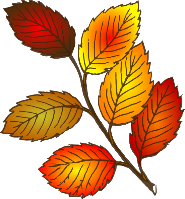 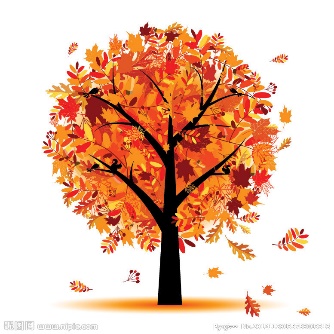 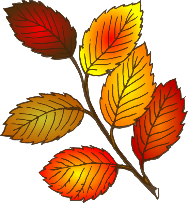 Hejsan !!Så var det dags med lite info från styrelsen.Tag chansen att få ett trevligt möte med dina grannar.Vår sedvanliga ”Höststädning”,med tillhörande samvaro då det serveras korv med bröd och kaffe, kommer i år att äga rum.                            Lördag 11 nov. Klockan 10:00           Container kommer att finnas på plats för trädgårdsavfall.                           (Om nu inte ”kung” Bore ställer till det)Vid styrelsens oktobermöte togs beslut om vår budget för 2018 och som en följd av detta bestämdes att avgiften till föreningen ska vara oförändrad tillsvidare. ”Våra” målare har nu gjort klart för i år, det är nu besiktigat och klart.Det betyder att målning på ”innergården ”kommer utföras 2018.Med vänlig hälsning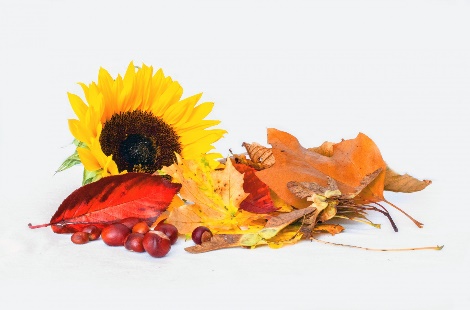                                      Styrelsen.